CHECKLIST DELL'IDENTITÀ VISIVA DEL MARCHIO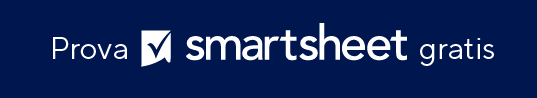 CHECKLIST DELL'IDENTITÀ VISIVA DEL MARCHIOCHECKLIST DELL'IDENTITÀ VISIVA DEL MARCHIOCHECKLIST DELL'IDENTITÀ VISIVA DEL MARCHIOCHECKLIST DELL'IDENTITÀ VISIVA DEL MARCHIOCHECKLIST DELL'IDENTITÀ VISIVA DEL MARCHIOGENERALEGENERALECOLORICOLORICOLORICOLORILa tua identità visiva riflette la personalità del marchio?La tua palette dei colori prende in considerazione la psicologia del marketing?La tua palette dei colori prende in considerazione la psicologia del marketing?La tua palette dei colori prende in considerazione la psicologia del marketing?Gli elementi grafici del marchio sono adeguati al pubblico che si intende raggiungere?Hai definito una strategia cromatica per il tuo sito web?Hai definito una strategia cromatica per il tuo sito web?Hai definito una strategia cromatica per il tuo sito web?Le tue immagini comunicano una storia coerente?La tua combinazione di colori è coerente in tutti i materiali e canali di marketing?La tua combinazione di colori è coerente in tutti i materiali e canali di marketing?La tua combinazione di colori è coerente in tutti i materiali e canali di marketing?LOGOLOGOCARATTERI TIPOGRAFICICARATTERI TIPOGRAFICICARATTERI TIPOGRAFICICARATTERI TIPOGRAFICIIl tuo logo è esclusivo e facilmente riconoscibile?Le tue scelte tipografiche si abbinano al tuo logo e riflettono come viene percepito il marchio?Le tue scelte tipografiche si abbinano al tuo logo e riflettono come viene percepito il marchio?Le tue scelte tipografiche si abbinano al tuo logo e riflettono come viene percepito il marchio?Il tuo logo funziona in dimensioni piccole?Hai limitato le scelte a 2-3 font?Hai limitato le scelte a 2-3 font?Hai limitato le scelte a 2-3 font?Il logo è efficace per l'uso online e per la stampa?I font scelti sono leggibili sia su stampa sia su schermo?I font scelti sono leggibili sia su stampa sia su schermo?I font scelti sono leggibili sia su stampa sia su schermo?ICONOGRAFIAICONOGRAFIAORGANIZZAZIONEORGANIZZAZIONEORGANIZZAZIONEORGANIZZAZIONELe tue icone sono chiare, anche quando sono piccole?È stato definito un organigramma con cui decidere l'utilizzo degli elementi grafici sul sito web?È stato definito un organigramma con cui decidere l'utilizzo degli elementi grafici sul sito web?È stato definito un organigramma con cui decidere l'utilizzo degli elementi grafici sul sito web?Le icone sono rilevanti e usate con moderazione?I contenuti visivi sono compresi in modo intuitivo dai destinatari?I contenuti visivi sono compresi in modo intuitivo dai destinatari?I contenuti visivi sono compresi in modo intuitivo dai destinatari?ILLUSTRAZIONEILLUSTRAZIONEALTROALTROALTROALTROLe illustrazioni sono semplici?Sono conformi a uno stile preciso e coerente?DICHIARAZIONE DI NON RESPONSABILITÀQualsiasi articolo, modello o informazione sono forniti da Smartsheet sul sito web solo come riferimento. Pur adoperandoci a mantenere le informazioni aggiornate e corrette, non offriamo alcuna garanzia o dichiarazione di alcun tipo, esplicita o implicita, relativamente alla completezza, l’accuratezza, l’affidabilità, l’idoneità o la disponibilità rispetto al sito web o le informazioni, gli articoli, i modelli o della relativa grafica contenuti nel sito. Qualsiasi affidamento si faccia su tali informazioni è pertanto strettamente a proprio rischio.